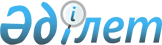 Мәслихаттың 2014 жылғы 25 желтоқсандағы № 274 "Қостанай қаласының 2015-2017 жылдарға арналған бюджеті туралы" шешіміне өзгерістер енгізу туралыҚостанай облысы Қостанай қаласы мәслихатының 2015 жылғы 20 қазандағы № 377 шешімі. Қостанай облысының Әділет департаментінде 2015 жылғы 22 қазанда № 5946 болып тіркелді

      Қазақстан Республикасының 2008 жылғы 4 желтоқсандағы Бюджет кодексінің 106, 109-баптарына сәйкес Қостанай қалалық мәслихаты ШЕШІМ ҚАБЫЛДАДЫ:



      1. Мәслихаттың 2014 жылғы 25 желтоқсандағы № 274 «Қостанай қаласының 2015-2017 жылдарға арналған бюджеті туралы» шешіміне (Нормативтік құқықтық актілерді мемлекеттік тіркеу тізілімінде № 5288 тіркелген, 2015 жылғы 13 қаңтарында «Наш Костанай» газетінде жарияланған) мынадай өзгерістер енгізілсін:



      көрсетілген шешімнің 1-тармағының 1), 2) тармақшалары жаңа редакцияда жазылсын:

      «1) кірістер – 31478544,6 мың теңге, оның iшiнде:

      салықтық түсімдер бойынша – 17165173,0 мың теңге;

      салықтық емес түсімдер бойынша – 92224,0 мың теңге;

      негiзгi капиталды сатудан түсетiн түсiмдер бойынша – 1619082,0 мың теңге;

      трансферттердің түсімдері бойынша – 12602065,6 мың теңге;

      2) шығындар – 31700819,1 мың теңге;»;



      көрсетілген шешімнің 1-тармағының 4) тармақшасы жаңа редакцияда жазылсын:

      «4) қаржы активтерімен операциялар бойынша сальдо – 77684,0 мың теңге, оның iшiнде:

      қаржы активтерiн сатып алу – 146046,0 мың теңге;

      мемлекеттің қаржы активтерін сатудан түсетін түсімдер – 68362,0 мың теңге;»;



      көрсетілген шешімнің 5, 6, 7-тармақтары жаңа редакцияда жазылсын:

      «5. 2015 жылға арналған қалалық бюджетте республикалық және облыстық бюджеттерден ағымдағы нысаналы трансферттердің түсімдерінің көзделгені ескерілсін, оның ішінде:

      мемлекеттік атаулы әлеуметтік көмек төлеуге 1007,0 мың теңге сомасында;

      18 жасқа дейінгі балаларға мемлекеттік жәрдемақылар төлеуге 660,0 мың теңге сомасында;

      халықты әлеуметтік қорғауға және оған көмек көрсетуге 258104,0 мың теңге сомасында;

      Ұлы Отан соғысындағы Жеңістің жетпіс жылдығына арналған іс-шараларды өткізуге 96482,0 мың теңге сомасында;

      мемлекеттік мекемелердің мемлекеттік қызметшілер болып табылмайтын жұмыскерлеріне, сондай-ақ жергілікті бюджеттерден қаржыландырылатын мемлекеттік қазыналық кәсіпорындардың жұмыскерлеріне лауазымдық айлықақыларына ерекше еңбек жағдайлары үшін ай сайынғы үстемеақы төлеуге 356810,0 мың теңге сомасында;

      мектепке дейінгі білім беру ұйымдарында мемлекеттік білім беру тапсырысын іске асыруға 593646,0 мың теңге сомасында;

      үш деңгейлi жүйе бойынша бiлiктiлiктi арттырудан өткен мұғалiмдерге төленетiн еңбекақыны арттыруға 129779,0 мың теңге сомасында;

      патронат тәрбиешілерге берілген баланы (балаларды) асырап бағуға 11071,8 мың теңге сомасында;

      жетім баланы (жетім балаларды) және ата-аналарының қамқорлығынсыз қалған баланы (балаларды) асырап алғаны үшін Қазақстан азаматтарына біржолғы ақша қаражаттарын төлеуге 1938,0 мың теңге сомасында;

      балалар мен жасөспірімдерге қосымша білім беруге 33109,0 мың теңге сомасында;

      Ұлы Отан соғысы қатысушыларының және мүгедектерінің тұрмыстық қажеттіліктеріне әлеуметтік көмек мөлшерін 6-дан 10 айлық есептік көрсеткішке дейін ұлғайтуға 11598,7 мың теңге сомасында;

      аудан аумағында қала құрылысын дамытудың схемаларын және елді мекендердің бас жоспарларын әзірлеуге 39549,7 мың теңге сомасында;

      азаматтық хал актілерін тіркеу бөлімдерінің штат санын ұстауға 4836,4 мың теңге сомасында;

      агроөнеркәсіптік кешенінің жергілікті атқарушы органдардың бөлімшелерін ұстауға 9818,0 мың теңге сомасында;

      электрондық оқыту бағдарламасы шеңберінде кең жолақты Интернетті төлеуге 7248,2 мың теңге сомасында;

      күтілетін кіріс бөлігінің орындалмауына байланысты шығындарына өтемақы берілетін 1807653,0 мың теңге сомасында;

      тұрғын үй көмегін көрсетуге 30000,0 мың теңге сомасында;

      бөлу пунктілерінің ағымдағы жөндеуге 23324,0 мың теңге сомасында;

      жалпы білім беру мектептерінде оқитындарды 100 пайыз қамтамасыз ету үшін оқулықтар мен оқу-әдістемелік кешендерді сатып алуға 45201,5 мың теңге сомасында;

      мектептер үшін қазақ тілін зерделеу бойынша электрондық оқу-әдістемелік құралдар сатып алуға 10000,0 мың теңге сомасында;

      орташа және ойық жөндеулерін өткізуге 263888,0 мың теңге сомасында;

      жаңадан іске қосылатын 500 орынға арналған мемлекеттік тілде оқытылатын мектепті ұстауға 25696,0 мың теңге сомасында;

      «Қазақстан Республикасының Президентінен «Менің Отаным – Қазақстан. Моя родина – Казахстан» бірінші сынып оқушысына сыйлық» оқу құралын сатып алуға 2876,9 мың теңге сомасында;

      табысы аз азаматтарға келісімшарт негізіндегі әлеуметтік көмек көрсету жөніндегі өңірлік пилоттық жобаларды енгізуге 1510,0 мың теңге сомасында;

      көшелерді және жалпы қолданыстағы орындарды ағымдағы ұстауға 310000,0 мың теңге сомасында;

      Қостанай қаласындағы Маяковский көшесіндегі № 102 тұрғын үй ауданындағы нөсер канализациясын ағымдағы жөндеуге 11853,0 мың теңге сомасында;

      коммуналдық меншіктегі объектіні ұстауға 22000,0 мың теңге сомасында.

      6. 2015 жылға арналған қалалық бюджетте республикалық және облыстық бюджеттерден қаражаттар түсімінің көзделгені ескерілсін, оның ішінде:

      білім беру объектілерін салуға және реконструкциялауға нысаналы даму трансферті 1376233,1 мың теңге сомасында;

      сумен жабдықтау және су бұру жүйесін дамытуға нысаналы трансферті 3289637,1 мың теңге сомасында;

      коммуналдық шаруашылығын дамытуға нысаналы трансферті 9870,0 мың теңге сомасында;

      мамандандырылған халыққа қызмет көрсету орталықтарын құруына 926587,7 мың теңге сомасында;

      көліктік инфрақұрылымды дамытуға 422060,0 мың теңге сомасында;

      Өңірлерді дамытудың 2020 жылға дейінгі бағдарламасы шеңберінде инженерлік инфрақұрылымды дамытуға 46409,0 мың теңге сомасында;

      мамандандырылған уәкілетті ұйымдардың жарғылық капиталдарын ұлғайтуға 146046,0 мың теңге сомасында.

      7. 2015 жылға арналған қалалық бюджетте Өңірлерді дамытудың 2020 жылға дейінгі бағдарламасы шеңберінде республикалық және облыстық бюджеттерден мынадай бағыттар бойынша іске асырылатын қаражаттар түсімінің көзделгені ескерілсін:

      қалалық бюджетке тұрғын үй жобалауға және (немесе) салуға кредит беруге 1371944,0 мың теңге сомасында;

      жылу, сумен жабдықтау және су бұру жүйелерін реконструкция және құрылыс үшін кредит беруге 2100409,0 мың теңге сомасында;

      инженерлік-коммуникациялық инфрақұрылымды жобалау, дамыту және (немесе) жайластыруға 1813306,5 мың теңге сомасында;

      коммуналдық тұрғын үй қорының тұрғын үйін жобалау және (немесе), салу, реконструкциялауға 462256,0 мың теңге сомасында.»;



      көрсетілген шешімнің 9-тармағы жаңа редакцияда жазылсын:

      «9. Қаланың жергілікті атқарушы органының 2015 жылға арналған резерві 92529,1 мың теңге сомасында бекітілсін.»;



      көрсетілген шешімнің 1, 2, 3-қосымшалары осы шешімнің 1, 2, 3-қосымшаларына сәйкес жаңа редакцияда жазылсын.



      2. Осы шешім 2015 жылдың 1 қаңтарынан бастап қолданысқа енгізіледі.      Сессия төрағасы, № 5 сайлау

      округі бойынша депутаты                    А. Дудин      Қостанай қалалық

      мәслихатының хатшысы                       Н. Халыков      КЕЛІСІЛДІ      «Қостанай қаласы әкімдігінің

      қаржы бөлімі» мемлекеттік

      мекемесінің басшысы

      _______________ Р. Айткужинова

      20 қазан 2015 жыл      «Қостанай қаласы әкімдігінің

      экономика және бюджеттік

      жоспарлау бөлімі» мемлекеттік

      мекемесінің басшысы

      ________________ Н. Дорошок

      20 қазан 2015 жыл

Мәслихаттың 2015 жылғы 20 қазандағы   

№ 377 шешіміне 1-қосымша          Мәслихаттың 2014 жылғы 25 желтоқсандағы  

№ 274 шешіміне 1-қосымша           Қостанай қаласының 2015 жылға арналған бюджеті

Мәслихаттың 2015 жылғы 20 қазандағы   

№ 377 шешіміне 2-қосымша          Мәслихаттың 2014 жылғы 25 желтоқсандағы  

№ 274 шешіміне 2-қосымша           Қостанай қаласының 2016 жылға арналған бюджеті

Мәслихаттың 2015 жылғы 20 қазандағы   

№ 377 шешіміне 3-қосымша          Мәслихаттың 2014 жылғы 25 желтоқсандағы  

№ 274 шешіміне 3-қосымша           Қостанай қаласының 2017 жылға арналған бюджеті
					© 2012. Қазақстан Республикасы Әділет министрлігінің «Қазақстан Республикасының Заңнама және құқықтық ақпарат институты» ШЖҚ РМК
				СанатыСанатыСанатыСанатыСомасы,

мың теңгеСыныбыСыныбыСыныбыСомасы,

мың теңгеІшкі сыныбыІшкі сыныбыСомасы,

мың теңгеАтауыСомасы,

мың теңгеI. Кірістер31478544,61000Салықтық түсімдер171651731010Табыс салығы81409441012Жеке табыс салығы81409441030Әлеуметтік салық56500001031Әлеуметтік салық56500001040Меншікке салынатын салықтар21511371041Мүлікке салынатын салықтар13809311043Жер салығы1635121044Көлік құралдарына салынатын салық6066941050Тауарларға, жұмыстарға және қызметтерге салынатын ішкі салықтар5646201052Акциздер1221561053Табиғи және басқа да ресурстарды пайдаланғаны үшін түсетін түсімдер599001054Кәсіпкерлік және кәсіби қызметті жүргізгені үшін алынатын алымдар3525641055Ойын бизнесіне салық300001080Заңдық маңызы бар әрекеттерді жасағаны және (немесе) оған уәкілеттігі бар мемлекеттік органдар немесе лауазымды адамдар құжаттар бергені үшін алынатын міндетті төлемдер6584721081Мемлекеттік баж6584722000Салықтық емес түсімдер922242010Мемлекеттік меншіктен түсетін кірістер573442011Мемлекеттік кәсіпорындардың таза кірісі бөлігінің түсімдері19002014Мемлекет меншігіндегі, заңды тұлғалардағы қатысу үлесіне кірістер1372015Мемлекет меншігіндегі мүлікті жалға беруден түсетін кірістер553072020Мемлекеттік бюджеттен қаржыландырылатын мемлекеттік мекемелердің тауарларды (жұмыстарды, қызметтерді) өткізуінен түсетін түсімдер18752021Мемлекеттік бюджеттен қаржыландырылатын мемлекеттік мекемелердің тауарларды (жұмыстарды, қызметтерді) өткізуінен түсетін түсімдер18752040Мемлекеттік бюджеттен қаржыландырылатын, сондай-ақ Қазақстан Республикасы Ұлттық Банкінің бюджетінен (шығыстар сметасынан) ұсталатын және қаржыландырылатын мемлекеттік мекемелер салатын айыппұлдар, өсімпұлдар, санкциялар, өндіріп алулар39142041Мұнай секторы ұйымдарынан түсетін түсімдерді қоспағанда, мемлекеттік бюджеттен қаржыландырылатын, сондай-ақ Қазақстан Республикасы Ұлттық Банкінің бюджетінен (шығыстар сметасынан) ұсталатын және қаржыландырылатын мемлекеттік мекемелер салатын айыппұлдар, өсімпұлдар, санкциялар, өндіріп алулар39142060Басқа да салықтық емес түсiмдер290912061Басқа да салықтық емес түсiмдер290913000Негізгі капиталды сатудан түсетін түсімдер16190823010Мемлекеттік мекемелерге бекітілген мемлекеттік мүлікті сату14906823011Мемлекеттік мекемелерге бекітілген мемлекеттік мүлікті сату14906823030Жерді және материалдық емес активтерді сату1284003031Жерді сату1175003032Материалдық емес активтерді сату109004000Трансферттердің түсімдері12602065,64020Мемлекеттік басқарудың жоғары тұрған органдарынан түсетін трансферттер12602065,64022Облыстық бюджеттен түсетін трансферттер12602065,6Функционалдық топФункционалдық топФункционалдық топФункционалдық топФункционалдық топФункционалдық топСомасы,

мың теңгеКіші функцияКіші функцияКіші функцияКіші функцияКіші функцияСомасы,

мың теңгеБюджеттік бағдарламалардың әкімшісіБюджеттік бағдарламалардың әкімшісіБюджеттік бағдарламалардың әкімшісіБюджеттік бағдарламалардың әкімшісіСомасы,

мың теңгеБағдарламаБағдарламаБағдарламаСомасы,

мың теңгеКіші бағдарламаКіші бағдарламаСомасы,

мың теңгеАтауыСомасы,

мың теңгеII. Шығындар31700819,101Жалпы сипаттағы мемлекеттік қызметтер302580,01Мемлекеттік басқарудың жалпы функцияларын орындайтын өкілді, атқарушы және басқа органдар156628,4112Аудан (облыстық маңызы бар қала) мәслихатының аппараты14867,8001Аудан (облыстық маңызы бар қала) мәслихатының қызметін қамтамасыз ету жөніндегі қызметтер14867,8122Аудан (облыстық маңызы бар қала) әкімінің аппараты141760,6001Аудан (облыстық маңызы бар қала) әкімінің қызметін қамтамасыз ету жөніндегі қызметтер134222,6003Мемлекеттік органның күрделі шығыстары75382Қаржылық қызмет53319,4452Ауданның (облыстық маңызы бар қаланың) қаржы бөлімі53319,4001Ауданның (облыстық маңызы бар қаланың) бюджетін орындау және коммуналдық меншігін басқару саласындағы мемлекеттік саясатты іске асыру жөніндегі қызметтер37810,2003Салық салу мақсатында мүлікті бағалауды жүргізу10889,2010Жекешелендіру, коммуналдық меншікті басқару, жекешелендіруден кейінгі қызмет және осыған байланысты дауларды реттеу4370018Мемлекеттік органның күрделі шығыстары2505Жоспарлау және статистикалық қызмет17397,8453Ауданның (облыстық маңызы бар қаланың) экономика және бюджеттік жоспарлау бөлімі17397,8001Экономикалық саясатты, мемлекеттік жоспарлау жүйесін қалыптастыру және дамыту саласындағы мемлекеттік саясатты іске асыру жөніндегі қызметтер17291,8004Мемлекеттік органның күрделі шығыстары1069Жалпы сипаттағы өзге де мемлекеттiк қызметтер75234,4458Ауданның (облыстық маңызы бар қаланың) тұрғын үй-коммуналдық шаруашылығы, жолаушылар көлігі және автомобиль жолдары бөлімі75234,4001Жергілікті деңгейде тұрғын үй-коммуналдық шаруашылығы, жолаушылар көлігі және автомобиль жолдары саласындағы мемлекеттік саясатты іске асыру жөніндегі қызметтер75234,402Қорғаныс41809,51Әскери мұқтаждар40809,5122Аудан (облыстық маңызы бар қала) әкімінің аппараты40809,5005Жалпыға бірдей әскери міндетті атқару шеңберіндегі іс-шаралар40809,52Төтенше жағдайлар жөнiндегi жұмыстарды ұйымдастыру1000122Аудан (облыстық маңызы бар қала) әкімінің аппараты1000006Аудан (облыстық маңызы бар қала) ауқымындағы төтенше жағдайлардың алдын алу және оларды жою100003Қоғамдық тәртіп, қауіпсіздік, құқықтық, сот, қылмыстық-атқару қызметі297009Қоғамдық тәртіп және қауіпсіздік саласындағы өзге де қызметтер29700458Ауданның (облыстық маңызы бар қаланың) тұрғын үй-коммуналдық шаруашылығы, жолаушылар көлігі және автомобиль жолдары бөлімі29700021Елдi мекендерде жол қозғалысы қауiпсiздiгін қамтамасыз ету2970004Білім беру7729588,61Мектепке дейінгі тәрбие және оқыту1807942,3464Ауданның (облыстық маңызы бар қаланың) білім бөлімі1807942,3009Мектепке дейінгі тәрбие мен оқыту ұйымдарының қызметін қамтамасыз ету1214296,3040Мектепке дейінгі білім беру ұйымдарында мемлекеттік білім беру тапсырысын іске асыруға5936462Бастауыш, негізгі орта және жалпы орта білім беру4295511,8464Ауданның (облыстық маңызы бар қаланың) білім бөлімі4260883003Жалпы білім беру3956400,4006Балаларға қосымша білім беру304482,6465Ауданның (облыстық маңызы бар қаланың) дене шынықтыру және спорт бөлімі34628,8017Балалар мен жасөспірімдерге спорт бойынша қосымша білім беру34628,89Білім беру саласындағы өзге де қызметтер1626134,5464Ауданның (облыстық маңызы бар қаланың) білім бөлімі228702,2001Жергілікті деңгейде білім беру саласындағы мемлекеттік саясатты іске асыру жөніндегі қызметтер24557,8005Ауданның (облыстық маңызы бар қаланың) мемлекеттік білім беру мекемелер үшін оқулықтар мен оқу-әдістемелік кешендерді сатып алу және жеткізу118128,4007Аудандық (қалалық) ауқымдағы мектеп олимпиадаларын және мектептен тыс іс-шараларды өткізу6878012Мемлекеттік органның күрделі шығыстары200015Жетім баланы (жетім балаларды) және ата-аналарының қамқорынсыз қалған баланы (балаларды) күтіп-ұстауға қамқоршыларға (қорғаншыларға) ай сайынға ақшалай қаражат төлемі77000022Жетім баланы (жетім балаларды) және ата-анасының қамқорлығынсыз қалған баланы (балаларды) асырап алғаны үшін Қазақстан азаматтарына біржолғы ақша қаражатын төлеуге арналған төлемдер1938467Ауданның (облыстық маңызы бар қаланың) құрылыс бөлімі1397432,3037Білім беру объектілерін салу және реконструкциялау1397432,306Әлеуметтік көмек және әлеуметтік қамсыздандыру996494,91Әлеуметтiк қамсыздандыру11071,8464Ауданның (облыстық маңызы бар қаланың) білім бөлімі11071,8030Патронат тәрбиешілерге берілген баланы (балаларды) асырап бағу 11071,82Әлеуметтік көмек669990,8451Ауданның (облыстық маңызы бар қаланың) жұмыспен қамту және әлеуметтік бағдарламалар бөлімі669990,8002Жұмыспен қамту бағдарламасы40528005Мемлекеттік атаулы әлеуметтік көмек23407006Тұрғын үйге көмек көрсету80790,4007Жергілікті өкілетті органдардың шешімі бойынша мұқтаж азаматтардың жекелеген топтарына әлеуметтік көмек213840,7010Үйден тәрбиеленіп оқытылатын мүгедек балаларды материалдық қамтамасыз ету3466013Белгіленген тұрғылықты жері жоқ тұлғаларды әлеуметтік бейімдеу78059,3015Зейнеткерлер мен мүгедектерге әлеуметтiк қызмет көрсету аумақтық орталығы51477,401618 жасқа дейінгі балаларға мемлекеттік жәрдемақылар13660017Мүгедектерді оңалту жеке бағдарламасына сәйкес, мұқтаж мүгедектерді міндетті гигиеналық құралдармен және ымдау тілі мамандарының қызмет көрсетуін, жеке көмекшілермен қамтамасыз ету68280052Ұлы Отан соғысындағы Жеңістің жетпіс жылдығына арналған іс-шараларды өткізу964829Әлеуметтік көмек және әлеуметтік қамтамасыз ету салаларындағы өзге де қызметтер315432,3451Ауданның (облыстық маңызы бар қаланың) жұмыспен қамту және әлеуметтік бағдарламалар бөлімі315432,3001Жергілікті деңгейде халық үшін әлеуметтік бағдарламаларды жұмыспен қамтуды қамтамасыз етуді іске асыру саласындағы мемлекеттік саясатты іске асыру жөніндегі қызметтер63366,5011Жәрдемақыларды және басқа да әлеуметтік төлемдерді есептеу, төлеу мен жеткізу бойынша қызметтерге ақы төлеу1714021Мемлекеттік органның күрделі шығыстары70,8050Мүгедектердің құқықтарын қамтамасыз ету және өмір сүру сапасын жақсарту жөніндегі іс-шаралар жоспарын іске асыру25028107Тұрғын үй-коммуналдық шаруашылық7974950,81Тұрғын үй шаруашылығы3758058,6458Ауданның (облыстық маңызы бар қаланың) тұрғын үй-коммуналдық шаруашылығы, жолаушылар көлігі және автомобиль жолдары бөлімі33736,5002Мемлекеттiк қажеттiлiктер үшiн жер учаскелерiн алып қою, соның iшiнде сатып алу жолымен алып қою және осыған байланысты жылжымайтын мүлiктi иелiктен айыру52,5003Мемлекеттік тұрғын үй қорының сақталуын ұйымдастыру25146031Кондоминиум объектісіне техникалық паспорттар дайындау3173049Көп пәтерлі тұрғын үйлерде энергетикалық аудит жүргізу5365467Ауданның (облыстық маңызы бар қаланың) құрылыс бөлімі3714999,4003Коммуналдық тұрғын үй қорының тұрғын үйін жобалау және (немесе) салу, реконструкциялау1864112,9004Инженерлік-коммуникациялық инфрақұрылымды жобалау, дамыту және (немесе) жайластыру1850886,5479Ауданның (облыстық маңызы бар қаланың) тұрғын үй инспекциясы бөлімі9322,7001Жергілікті деңгейде тұрғын үй қоры саласындағы мемлекеттік саясатты іске асыру жөніндегі қызметтер9322,72Коммуналдық шаруашылық3322266,6458Ауданның (облыстық маңызы бар қаланың) тұрғын үй-коммуналдық шаруашылығы, жолаушылар көлігі және автомобиль жолдары бөлімі3186128,2012Сумен жабдықтау және су бұру жүйесінің жұмыс істеуі20775028Коммуналдық шаруашылығын дамыту5432,2029Сумен жабдықтау және су бұру жүйелерін дамыту3159921467Ауданның (облыстық маңызы бар қаланың) құрылыс бөлімі136138,4005Коммуналдық шаруашылығын дамыту4665,3006Сумен жабдықтау және су бұру жүйесін дамыту131473,13Елді мекендерді абаттандыру894625,6458Ауданның (облыстық маңызы бар қаланың) тұрғын үй-коммуналдық шаруашылығы, жолаушылар көлігі және автомобиль жолдары бөлімі894125,6015Елдi мекендердегі көшелердi жарықтандыру154585016Елді мекендердің санитариясын қамтамасыз ету39382,3017Жерлеу орындарын ұстау және туыстары жоқ адамдарды жерлеу1958,3018Елді мекендерді абаттандыру және көгалдандыру698200467Ауданның (облыстық маңызы бар қаланың) құрылыс бөлімі500007Қаланы және елді мекендерді абаттандыруды дамыту50008Мәдениет, спорт, туризм және ақпараттық кеңістік7493161Мәдениет саласындағы қызмет164333,4455Ауданның (облыстық маңызы бар қаланың) мәдениет және тілдерді дамыту бөлімі164333,4003Мәдени–демалыс жұмысын қолдау164333,42Спорт113753,1465Ауданның (облыстық маңызы бар қаланың) дене шынықтыру және спорт бөлімі113753,1001Жергілікті деңгейде дене шынықтыру және спорт саласындағы мемлекеттік саясатты іске асыру жөніндегі қызметтер12510,1004Мемлекеттік органның күрделі шығыстары150005Ұлттық және бұқаралық спорт түрлерін дамыту86736006Аудандық (облыстық маңызы бар қалалық) деңгейде спорттық жарыстар өткізу8585007Әртүрлі спорт түрлері бойынша аудан (облыстық маңызы бар қала) құрама командаларының мүшелерін дайындау және олардың облыстық спорт жарыстарына қатысуы57723Ақпараттық кеңістік112997,6455Ауданның (облыстық маңызы бар қаланың) мәдениет және тілдерді дамыту бөлімі79557,8006Аудандық (қалалық) кітапханалардың жұмыс істеуі77582,3007Мемлекеттік тілді және Қазақстан халқының басқа да тілдерін дамыту1975,5456Ауданның (облыстық маңызы бар қаланың) ішкі саясат бөлімі33439,8002Мемлекеттік ақпараттық саясат жүргізу жөніндегі қызметтер33439,89Мәдениет, спорт, туризм және ақпараттық кеңістікті ұйымдастыру жөніндегі өзге де қызметтер358231,9455Ауданның (облыстық маңызы бар қаланың) мәдениет және тілдерді дамыту бөлімі345648001Жергілікті деңгейде тілдерді және мәдениетті дамыту саласындағы мемлекеттік саясатты іске асыру жөніндегі қызметтер11379,3010Мемлекеттік органның күрделі шығыстары150032Ведомстволық бағыныстағы мемлекеттік мекемелерінің және ұйымдарының күрделі шығыстары334118,7456Ауданның (облыстық маңызы бар қаланың) ішкі саясат бөлімі12583,9001Жергілікті деңгейде ақпарат, мемлекеттілікті нығайту және азаматтардың әлеуметтік сенімділігін қалыптастыру саласында мемлекеттік саясатты іске асыру жөніндегі қызметтер8250,8003Жастар саясаты саласында іс-шараларды іске асыру4193,1006Мемлекеттік органның күрделі шығыстары14009Отын-энергетика кешенi және жер қойнауын пайдалану1604,29Отын-энергетика кешені және жер қойнауын пайдалану саласындағы өзге де қызметтер1604,2467Ауданның (облыстық маңызы бар қаланың) құрылыс бөлімі1604,2009Жылу-энергетикалық жүйені дамыту1604,210Ауыл, су, орман, балық шаруашылығы, ерекше қорғалатын табиғи аумақтар, қоршаған ортаны және жануарлар дүниесін қорғау, жер қатынастары66930,11Ауыл шаруашылығы44703,1467Ауданның (облыстық маңызы бар қаланың) құрылыс бөлімі1162,3010Ауыл шаруашылығы объектілерін дамыту1162,3474Ауданның (облыстық маңызы бар қаланың) ауыл шаруашылығы және ветеринария бөлімі43540,8001Жергілікті деңгейде ауыл шаруашылығы және ветеринария саласындағы мемлекеттік саясатты іске асыру жөніндегі қызметтер29090,8003Мемлекеттік органның күрделі шығыстары2950005Мал көмінділерінің (биотермиялық шұңқырлардың) жұмыс істеуін қамтамасыз ету3500006Ауру жануарларды санитарлық союды ұйымдастыру120007Қаңғыбас иттер мен мысықтарды аулауды және жоюды ұйымдастыру78806Жер қатынастары17715463Ауданның (облыстық маңызы бар қаланың) жер қатынастары бөлімі17715001Аудан (облыстық маңызы бар қала) аумағында жер қатынастарын реттеу саласындағы мемлекеттік саясатты іске асыру жөніндегі қызметтер17565007Мемлекеттік органның күрделі шығыстары1509Ауыл, су, орман, балық шаруашылығы, қоршаған ортаны қорғау және жер қатынастары саласындағы басқа да қызметтер4512474Ауданның (облыстық маңызы бар қаланың) ауыл шаруашылығы және ветеринария бөлімі4512013Эпизоотияға қарсы іс-шаралар жүргізу451211Өнеркәсіп, сәулет, қала құрылысы және құрылыс қызметі101461,12Сәулет, қала құрылысы және құрылыс қызметі101461,1467Ауданның (облыстық маңызы бар қаланың) құрылыс бөлімі30546,2001Жергілікті деңгейде құрылыс саласындағы мемлекеттік саясатты іске асыру жөніндегі қызметтер30148,4017Мемлекеттік органның күрделі шығыстары397,8468Ауданның (облыстық маңызы бар қаланың) сәулет және қала құрылысы бөлімі70914,9001Жергілікті деңгейде сәулет және қала құрылысы саласындағы мемлекеттік саясатты іске асыру жөніндегі қызметтер31165,2003Аудан аумағында қала құрылысын дамыту схемаларын және елді мекендердің бас жоспарларын әзірлеу39549,7004Мемлекеттік органның күрделі шығыстары20012Көлік және коммуникация3040718,61Автомобиль көлігі2114130,9458Ауданның (облыстық маңызы бар қаланың) тұрғын үй-коммуналдық шаруашылығы, жолаушылар көлігі және автомобиль жолдары бөлімі2114130,9022Көлік инфрақұрылымын дамыту423841,6023Автомобиль жолдарының жұмыс істеуін қамтамасыз ету1690289,39Көлiк және коммуникациялар саласындағы басқа да қызметтер926587,7467Ауданның (облыстық маңызы бар қаланың) құрылыс бөлімі926587,7080Мамандандырылған халыққа қызмет көрсету орталықтарын құру926587,713Басқалар181775,43Кәсіпкерлік қызметті қолдау және бәсекелестікті қорғау15837,3469Ауданның (облыстық маңызы бар қаланың) кәсіпкерлік бөлімі15837,3001Жергілікті деңгейде кәсіпкерлікті дамыту саласындағы мемлекеттік саясатты іске асыру жөніндегі қызметтер12983,8004Мемлекеттік органның күрделі шығыстары2853,59Басқалар165938,1452Ауданның (облыстық маңызы бар қаланың) қаржы бөлімі92529,1012Ауданның (облыстық маңызы бар қаланың) жергілікті атқарушы органының резерві92529,1467Ауданның (облыстық маңызы бар қаланың) құрылыс бөлімі73409077Өңірлерді дамытудың 2020 жылға дейінгі бағдарламасы шеңберінде инженерлік инфрақұрылымды дамыту7340914Борышқа қызмет көрсету305,41Борышқа қызмет көрсету305,4452Ауданның (облыстық маңызы бар қаланың) қаржы бөлімі305,4013Жергілікті атқарушы органдардың облыстық бюджеттен қарыздар бойынша сыйақылар мен өзге де төлемдерді төлеу бойынша борышына қызмет көрсету305,415Трансферттер10483584,51Трансферттер10483584,5452Ауданның (облыстық маңызы бар қаланың) қаржы бөлімі10483584,5006Пайдаланылмаған (толық пайдаланылмаған) нысаналы трансферттерді қайтару4992,7007Бюджеттік алып қоюлар10478443016Нысаналы мақсатқа сай пайдаланылмаған нысаналы трансферттерді қайтару148,8III. Таза бюджеттік кредиттеу210040907Тұрғын үй-коммуналдық шаруашылық21004091Тұрғын үй шаруашылығы2100409458Ауданның (облыстық маңызы бар қаланың) тұрғын үй-коммуналдық шаруашылығы, жолаушылар көлігі және автомобиль жолдары бөлімі2100409053Жылу, сумен жабдықтау және су бұру жүйелерін реконструкция және құрылыс үшін кредит беру2100409IV. Қаржы активтерімен операциялар бойынша сальдо77684Қаржы активтерін сатып алу14604607Тұрғын үй-коммуналдық шаруашылық1460461Тұрғын үй шаруашылығы146046458Ауданның (облыстық маңызы бар қаланың) тұрғын үй-коммуналдық шаруашылығы, жолаушылар көлігі және автомобиль жолдары бөлімі146046060Мамандандырылған уәкілетті ұйымдардың жарғылық капиталдарын ұлғайту14604606Мемлекеттің қаржы активтерін сатудан түсетін түсімдер6836201Мемлекеттің қаржы активтерін сатудан түсетін түсімдер683621Қаржы активтерін ел ішінде сатудан түсетін түсімдер68362002Коммуналдық меншіктегі заңды тұлғалардың қатысу үлестерін, бағалы қағаздарын сатудан түсетін түсімдер68005005Мүліктік кешен түріндегі коммуналдық мемлекеттік мекемелер мен мемлекеттік кәсіпорындарды және коммуналдық мемлекеттік кәсіпорындардың жедел басқаруындағы немесе шаруашылық жіргізуіндегі өзге мемлекеттік мүлікті сатудан түсетін түсімдер357V. Бюджет тапшылығы (профициті)-2400367,5VI. Бюджет тапшылығын қаржыландыру (профицитін пайдалану)2400367,5СанатыСанатыСанатыСанатыСомасы,

мың теңгеСыныбыСыныбыСыныбыСомасы,

мың теңгеІшкі сыныбыІшкі сыныбыСомасы,

мың теңгеАтауыСомасы,

мың теңгеI. Кірістер30794855,41000Салықтық түсімдер220498301010Табыс салығы114307881012Жеке табыс салығы114307881030Әлеуметтік салық76195691031Әлеуметтік салық76195691040Меншікке салынатын салықтар21909701041Мүлікке салынатын салықтар13705961043Жер салығы1712121044Көлік құралдарына салынатын салық6491621050Тауарларға, жұмыстарға және қызметтерге салынатын ішкі салықтар5105031052Акциздер1902391053Табиғи және басқа да ресурстарды пайдаланғаны үшін түсетін түсімдер439001054Кәсіпкерлік және кәсіби қызметті жүргізгені үшін алынатын алымдар2375641055Ойын бизнесіне салық388001080Заңдық маңызы бар әрекеттерді жасағаны және (немесе) оған уәкілеттігі бар мемлекеттік органдар немесе лауазымды адамдар құжаттар бергені үшін алынатын міндетті төлемдер2980001081Мемлекеттік баж2980002000Салықтық емес түсімдер750002010Мемлекеттік меншіктен түсетін кірістер542002011Мемлекеттік кәсіпорындардың таза кірісі бөлігінің түсімдері6002015Мемлекет меншігіндегі мүлікті жалға беруден түсетін кірістер536002020Мемлекеттік бюджеттен қаржыландырылатын мемлекеттік мекемелердің тауарларды (жұмыстарды, қызметтерді) өткізуінен түсетін түсімдер25002021Мемлекеттік бюджеттен қаржыландырылатын мемлекеттік мекемелердің тауарларды (жұмыстарды, қызметтерді) өткізуінен түсетін түсімдер25002060Басқа да салықтық емес түсiмдер183002061Басқа да салықтық емес түсiмдер183003000Негізгі капиталды сатудан түсетін түсімдер12957523010Мемлекеттік мекемелерге бекітілген мемлекеттік мүлікті сату11642523011Мемлекеттік мекемелерге бекітілген мемлекеттік мүлікті сату11642523030Жерді және материалдық емес активтерді сату1315003031Жерді сату1175003032Материалдық емес активтерді сату140004000Трансферттердің түсімдері7374273,44020Мемлекеттік басқарудың жоғары тұрған органдарынан түсетін трансферттер7374273,44022Облыстық бюджеттен түсетін трансферттер7374273,4Функционалдық топФункционалдық топФункционалдық топФункционалдық топФункционалдық топФункционалдық топСомасы,

мың теңгеКіші функцияКіші функцияКіші функцияКіші функцияКіші функцияСомасы,

мың теңгеБюджеттік бағдарламалардың әкімшісіБюджеттік бағдарламалардың әкімшісіБюджеттік бағдарламалардың әкімшісіБюджеттік бағдарламалардың әкімшісіСомасы,

мың теңгеБағдарламаБағдарламаБағдарламаСомасы,

мың теңгеКіші бағдарламаКіші бағдарламаСомасы,

мың теңгеАтауыСомасы,

мың теңгеII. Шығындар31181652,401Жалпы сипаттағы мемлекеттік қызметтер2632561Мемлекеттік басқарудың жалпы функцияларын орындайтын өкілді, атқарушы және басқа органдар135628112Аудан (облыстық маңызы бар қала) мәслихатының аппараты16185001Аудан (облыстық маңызы бар қала) мәслихатының қызметін қамтамасыз ету жөніндегі қызметтер15785003Мемлекеттік органның күрделі шығыстары400122Аудан (облыстық маңызы бар қала) әкімінің аппараты119443001Аудан (облыстық маңызы бар қала) әкімінің қызметін қамтамасыз ету жөніндегі қызметтер118443003Мемлекеттік органның күрделі шығыстары10002Қаржылық қызмет41676452Ауданның (облыстық маңызы бар қаланың) қаржы бөлімі41676001Ауданның (облыстық маңызы бар қаланың) бюджетін орындау және коммуналдық меншігін басқару саласындағы мемлекеттік саясатты іске асыру жөніндегі қызметтер33496003Салық салу мақсатында мүлікті бағалауды жүргізу2500010Жекешелендіру, коммуналдық меншікті басқару, жекешелендіруден кейінгі қызмет және осыған байланысты дауларды реттеу5180018Мемлекеттік органның күрделі шығыстары5005Жоспарлау және статистикалық қызмет19147453Ауданның (облыстық маңызы бар қаланың) экономика және бюджеттік жоспарлау бөлімі19147001Экономикалық саясатты, мемлекеттік жоспарлау жүйесін қалыптастыру және дамыту саласындағы мемлекеттік саясатты іске асыру жөніндегі қызметтер18847004Мемлекеттік органның күрделі шығыстары3009Жалпы сипаттағы өзге де мемлекеттiк қызметтер66805458Ауданның (облыстық маңызы бар қаланың) тұрғын үй-коммуналдық шаруашылығы, жолаушылар көлігі және автомобиль жолдары бөлімі66805001Жергілікті деңгейде тұрғын үй-коммуналдық шаруашылығы, жолаушылар көлігі және автомобиль жолдары саласындағы мемлекеттік саясатты іске асыру жөніндегі қызметтер45659013Мемлекеттік органның күрделі шығыстары600067Ведомстволық бағыныстағы мемлекеттік мекемелерінің және ұйымдарының күрделі шығыстары2054602Қорғаныс392001Әскери мұқтаждар38200122Аудан (облыстық маңызы бар қала) әкімінің аппараты38200005Жалпыға бірдей әскери міндетті атқару шеңберіндегі іс-шаралар382002Төтенше жағдайлар жөнiндегi жұмыстарды ұйымдастыру1000122Аудан (облыстық маңызы бар қала) әкімінің аппараты1000006Аудан (облыстық маңызы бар қала) ауқымындағы төтенше жағдайлардың алдын алу және оларды жою100003Қоғамдық тәртіп, қауіпсіздік, құқықтық, сот, қылмыстық-атқару қызметі345009Қоғамдық тәртіп және қауіпсіздік саласындағы өзге де қызметтер34500458Ауданның (облыстық маңызы бар қаланың) тұрғын үй-коммуналдық шаруашылығы, жолаушылар көлігі және автомобиль жолдары бөлімі34500021Елдi мекендерде жол қозғалысы қауiпсiздiгін қамтамасыз ету3450004Білім беру5982700,91Мектепке дейінгі тәрбие және оқыту1150157464Ауданның (облыстық маңызы бар қаланың) білім бөлімі1150157009Мектепке дейінгі тәрбие мен оқыту ұйымдарының қызметін қамтамасыз ету11501572Бастауыш, негізгі орта және жалпы орта білім беру3825617464Ауданның (облыстық маңызы бар қаланың) білім бөлімі3783937003Жалпы білім беру3505628006Балаларға қосымша білім беру278309465Ауданның (облыстық маңызы бар қаланың) дене шынықтыру және спорт бөлімі41680017Балалар мен жасөспірімдерге спорт бойынша қосымша білім беру416809Білім беру саласындағы өзге де қызметтер1006926,9464Ауданның (облыстық маңызы бар қаланың) білім бөлімі550281001Жергілікті деңгейде білім беру саласындағы мемлекеттік саясатты іске асыру жөніндегі қызметтер25723005Ауданның (облыстық маңызы бар қаланың) мемлекеттік білім беру мекемелер үшін оқулықтар мен оқу-әдістемелік кешендерді сатып алу және жеткізу64254007Аудандық (қалалық) ауқымдағы мектеп олимпиадаларын және мектептен тыс іс-шараларды өткізу7688012Мемлекеттік органның күрделі шығыстары450015Жетім баланы (жетім балаларды) және ата-аналарының қамқорынсыз қалған баланы (балаларды) күтіп-ұстауға қамқоршыларға (қорғаншыларға) ай сайынға ақшалай қаражат төлемі76566022Жетім баланы (жетім балаларды) және ата-анасының қамқорлығынсыз қалған баланы (балаларды) асырап алғаны үшін Қазақстан азаматтарына біржолғы ақша қаражатын төлеуге арналған төлемдер2074067Ведомстволық бағыныстағы мемлекеттік мекемелерінің және ұйымдарының күрделі шығыстары373526467Ауданның (облыстық маңызы бар қаланың) құрылыс бөлімі456645,9037Білім беру объектілерін салу және реконструкциялау456645,906Әлеуметтік көмек және әлеуметтік қамсыздандыру6496781Әлеуметтiк қамсыздандыру12830464Ауданның (облыстық маңызы бар қаланың) білім бөлімі12830030Патронат тәрбиешілерге берілген баланы (балаларды) асырап бағу128302Әлеуметтік көмек570720451Ауданның (облыстық маңызы бар қаланың) жұмыспен қамту және әлеуметтік бағдарламалар бөлімі570720002Жұмыспен қамту бағдарламасы35528005Мемлекеттік атаулы әлеуметтік көмек24000006Тұрғын үйге көмек көрсету86000007Жергілікті өкілетті органдардың шешімі бойынша мұқтаж азаматтардың жекелеген топтарына әлеуметтік көмек216140010Үйден тәрбиеленіп оқытылатын мүгедек балаларды материалдық қамтамасыз ету3266013Белгіленген тұрғылықты жері жоқ тұлғаларды әлеуметтік бейімдеу68293015Зейнеткерлер мен мүгедектерге әлеуметтiк қызмет көрсету аумақтық орталығы4807601618 жасқа дейінгі балаларға мемлекеттік жәрдемақылар13000017Мүгедектерді оңалту жеке бағдарламасына сәйкес, мұқтаж мүгедектерді міндетті гигиеналық құралдармен және ымдау тілі мамандарының қызмет көрсетуін, жеке көмекшілермен қамтамасыз ету764179Әлеуметтік көмек және әлеуметтік қамтамасыз ету салаларындағы өзге де қызметтер66128451Ауданның (облыстық маңызы бар қаланың) жұмыспен қамту және әлеуметтік бағдарламалар бөлімі66128001Жергілікті деңгейде халық үшін әлеуметтік бағдарламаларды жұмыспен қамтуды қамтамасыз етуді іске асыру саласындағы мемлекеттік саясатты іске асыру жөніндегі қызметтер64140011Жәрдемақыларды және басқа да әлеуметтік төлемдерді есептеу, төлеу мен жеткізу бойынша қызметтерге ақы төлеу1488021Мемлекеттік органның күрделі шығыстары50007Тұрғын үй-коммуналдық шаруашылық73617911Тұрғын үй шаруашылығы2787595458Ауданның (облыстық маңызы бар қаланың) тұрғын үй-коммуналдық шаруашылығы, жолаушылар көлігі және автомобиль жолдары бөлімі26069002Мемлекеттiк қажеттiлiктер үшiн жер учаскелерiн алып қою, соның iшiнде сатып алу жолымен алып қою және осыған байланысты жылжымайтын мүлiктi иелiктен айыру10000003Мемлекеттік тұрғын үй қорының сақталуын ұйымдастыру3000031Кондоминиум объектісіне техникалық паспорттар дайындау6869049Көп пәтерлі тұрғын үйлерде энергетикалық аудит жүргізу6200467Ауданның (облыстық маңызы бар қаланың) құрылыс бөлімі2751303003Коммуналдық тұрғын үй қорының тұрғын үйін жобалау және (немесе) салу, реконструкциялау1058072004Инженерлік-коммуникациялық инфрақұрылымды жобалау, дамыту және (немесе) жайластыру1693231479Ауданның (облыстық маңызы бар қаланың) тұрғын үй инспекциясы бөлімі10223001Жергілікті деңгейде тұрғын үй қоры саласындағы мемлекеттік саясатты іске асыру жөніндегі қызметтер10073005Мемлекеттік органның күрделі шығыстары1502Коммуналдық шаруашылық3607050458Ауданның (облыстық маңызы бар қаланың) тұрғын үй-коммуналдық шаруашылығы, жолаушылар көлігі және автомобиль жолдары бөлімі3425397012Сумен жабдықтау және су бұру жүйесінің жұмыс істеуі1500028Коммуналдық шаруашылығын дамыту919145029Сумен жабдықтау және су бұру жүйелерін дамыту2504752467Ауданның (облыстық маңызы бар қаланың) құрылыс бөлімі181653006Сумен жабдықтау және су бұру жүйесін дамыту1816533Елді мекендерді абаттандыру967146458Ауданның (облыстық маңызы бар қаланың) тұрғын үй-коммуналдық шаруашылығы, жолаушылар көлігі және автомобиль жолдары бөлімі966146015Елдi мекендердегі көшелердi жарықтандыру151000016Елді мекендердің санитариясын қамтамасыз ету75750017Жерлеу орындарын ұстау және туыстары жоқ адамдарды жерлеу2425018Елді мекендерді абаттандыру және көгалдандыру736971467Ауданның (облыстық маңызы бар қаланың) құрылыс бөлімі1000007Қаланы және елді мекендерді абаттандыруды дамыту100008Мәдениет, спорт, туризм және ақпараттық кеңістік3919211Мәдениет саласындағы қызмет119797455Ауданның (облыстық маңызы бар қаланың) мәдениет және тілдерді дамыту бөлімі119797003Мәдени–демалыс жұмысын қолдау1197972Спорт123639465Ауданның (облыстық маңызы бар қаланың) дене шынықтыру және спорт бөлімі105639001Жергілікті деңгейде дене шынықтыру және спорт саласындағы мемлекеттік саясатты іске асыру жөніндегі қызметтер13844004Мемлекеттік органның күрделі шығыстары150005Ұлттық және бұқаралық спорт түрлерін дамыту77288006Аудандық (облыстық маңызы бар қалалық) деңгейде спорттық жарыстар өткізу8285007Әртүрлі спорт түрлері бойынша аудан (облыстық маңызы бар қала) құрама командаларының мүшелерін дайындау және олардың облыстық спорт жарыстарына қатысуы6072467Ауданның (облыстық маңызы бар қаланың) құрылыс бөлімі18000008Cпорт объектілерін дамыту180003Ақпараттық кеңістік123165455Ауданның (облыстық маңызы бар қаланың) мәдениет және тілдерді дамыту бөлімі78239006Аудандық (қалалық) кітапханалардың жұмыс істеуі75666007Мемлекеттік тілді және Қазақстан халқының басқа да тілдерін дамыту2573456Ауданның (облыстық маңызы бар қаланың) ішкі саясат бөлімі44926002Мемлекеттік ақпараттық саясат жүргізу жөніндегі қызметтер449269Мәдениет, спорт, туризм және ақпараттық кеңістікті ұйымдастыру жөніндегі өзге де қызметтер25320455Ауданның (облыстық маңызы бар қаланың) мәдениет және тілдерді дамыту бөлімі12413001Жергілікті деңгейде тілдерді және мәдениетті дамыту саласындағы мемлекеттік саясатты іске асыру жөніндегі қызметтер12113010Мемлекеттік органның күрделі шығыстары300456Ауданның (облыстық маңызы бар қаланың) ішкі саясат бөлімі12907001Жергілікті деңгейде ақпарат, мемлекеттілікті нығайту және азаматтардың әлеуметтік сенімділігін қалыптастыру саласында мемлекеттік саясатты іске асыру жөніндегі қызметтер8340003Жастар саясаты саласында іс-шараларды іске асыру4267006Мемлекеттік органның күрделі шығыстары30009Отын-энергетика кешенi және жер қойнауын пайдалану450009Отын-энергетика кешені және жер қойнауын пайдалану саласындағы өзге де қызметтер45000467Ауданның (облыстық маңызы бар қаланың) құрылыс бөлімі45000009Жылу-энергетикалық жүйені дамыту4500010Ауыл, су, орман, балық шаруашылығы, ерекше қорғалатын табиғи аумақтар, қоршаған ортаны және жануарлар дүниесін қорғау, жер қатынастары567621Ауыл шаруашылығы30229467Ауданның (облыстық маңызы бар қаланың) құрылыс бөлімі5000010Ауыл шаруашылығы объектілерін дамыту5000474Ауданның (облыстық маңызы бар қаланың) ауыл шаруашылығы және ветеринария бөлімі25229001Жергілікті деңгейде ауыл шаруашылығы және ветеринария саласындағы мемлекеттік саясатты іске асыру жөніндегі қызметтер15279003Мемлекеттік органның күрделі шығыстары250005Мал көмінділерінің (биотермиялық шұңқырлардың) жұмыс істеуін қамтамасыз ету3500006Ауру жануарларды санитарлық союды ұйымдастыру120007Қаңғыбас иттер мен мысықтарды аулауды және жоюды ұйымдастыру60806Жер қатынастары22021463Ауданның (облыстық маңызы бар қаланың) жер қатынастары бөлімі22021001Аудан (облыстық маңызы бар қала) аумағында жер қатынастарын реттеу саласындағы мемлекеттік саясатты іске асыру жөніндегі қызметтер19293003Елдi мекендердi жер-шаруашылық орналастыру2428007Мемлекеттік органның күрделі шығыстары3009Ауыл, су, орман, балық шаруашылығы, қоршаған ортаны қорғау және жер қатынастары саласындағы басқа да қызметтер4512474Ауданның (облыстық маңызы бар қаланың) ауыл шаруашылығы және ветеринария бөлімі4512013Эпизоотияға қарсы іс-шаралар жүргізу451211Өнеркәсіп, сәулет, қала құрылысы және құрылыс қызметі615082Сәулет, қала құрылысы және құрылыс қызметі61508467Ауданның (облыстық маңызы бар қаланың) құрылыс бөлімі29196001Жергілікті деңгейде құрылыс саласындағы мемлекеттік саясатты іске асыру жөніндегі қызметтер28746017Мемлекеттік органның күрделі шығыстары450468Ауданның (облыстық маңызы бар қаланың) сәулет және қала құрылысы бөлімі32312001Жергілікті деңгейде сәулет және қала құрылысы саласындағы мемлекеттік саясатты іске асыру жөніндегі қызметтер31862004Мемлекеттік органның күрделі шығыстары45012Көлік және коммуникация3049951,51Автомобиль көлігі2912068458Ауданның (облыстық маңызы бар қаланың) тұрғын үй-коммуналдық шаруашылығы, жолаушылар көлігі және автомобиль жолдары бөлімі2912068022Көлік инфрақұрылымын дамыту1659845023Автомобиль жолдарының жұмыс істеуін қамтамасыз ету12522239Көлiк және коммуникациялар саласындағы басқа да қызметтер137883,5467Ауданның (облыстық маңызы бар қаланың) құрылыс бөлімі137883,5080Мамандандырылған халыққа қызмет көрсету орталықтарын құру137883,513Басқалар842413Кәсіпкерлік қызметті қолдау және бәсекелестікті қорғау13214469Ауданның (облыстық маңызы бар қаланың) кәсіпкерлік бөлімі13214001Жергілікті деңгейде кәсіпкерлікті дамыту саласындағы мемлекеттік саясатты іске асыру жөніндегі қызметтер12647003Кәсіпкерлік қызметті қолдау367004Мемлекеттік органның күрделі шығыстары2009Басқалар71027452Ауданның (облыстық маңызы бар қаланың) қаржы бөлімі71027012Ауданның (облыстық маңызы бар қаланың) жергілікті атқарушы органының резерві7102715Трансферттер131611431Трансферттер13161143452Ауданның (облыстық маңызы бар қаланың) қаржы бөлімі13161143007Бюджеттік алып қоюлар13161143III. Таза бюджеттік кредиттеу0IV. Қаржы активтерімен операциялар бойынша сальдо0Қаржы активтерін сатып алу0V. Бюджет тапшылығы (профициті)-386797VI. Бюджет тапшылығын қаржыландыру (профицитін пайдалану)386797СанатыСанатыСанатыСанатыСомасы,

мың теңгеСыныбыСыныбыСыныбыСомасы,

мың теңгеІшкі сыныбыІшкі сыныбыСомасы,

мың теңгеАтауыСомасы,

мың теңгеI. Кірістер278929271000Салықтық түсімдер220483991010Табыс салығы114295881012Жеке табыс салығы114295881030Әлеуметтік салық76193381031Әлеуметтік салық76193381040Меншікке салынатын салықтар21909701041Мүлікке салынатын салықтар13705961043Жер салығы1712121044Көлік құралдарына салынатын салық6491621050Тауарларға, жұмыстарға және қызметтерге салынатын ішкі салықтар5105031052Акциздер1902391053Табиғи және басқа да ресурстарды пайдаланғаны үшін түсетін түсімдер439001054Кәсіпкерлік және кәсіби қызметті жүргізгені үшін алынатын алымдар2375641055Ойын бизнесіне салық388001080Заңдық маңызы бар әрекеттерді жасағаны және (немесе) оған уәкілеттігі бар мемлекеттік органдар немесе лауазымды адамдар құжаттар бергені үшін алынатын міндетті төлемдер2980001081Мемлекеттік баж2980002000Салықтық емес түсімдер762002010Мемлекеттік меншіктен түсетін кірістер554002011Мемлекеттік кәсіпорындардың таза кірісі бөлігінің түсімдері6002015Мемлекет меншігіндегі мүлікті жалға беруден түсетін кірістер548002020Мемлекеттік бюджеттен қаржыландырылатын мемлекеттік мекемелердің тауарларды (жұмыстарды, қызметтерді) өткізуінен түсетін түсімдер25002021Мемлекеттік бюджеттен қаржыландырылатын мемлекеттік мекемелердің тауарларды (жұмыстарды, қызметтерді) өткізуінен түсетін түсімдер25002060Басқа да салықтық емес түсiмдер183002061Басқа да салықтық емес түсiмдер183003000Негізгі капиталды сатудан түсетін түсімдер14087523010Мемлекеттік мекемелерге бекітілген мемлекеттік мүлікті сату12772523011Мемлекеттік мекемелерге бекітілген мемлекеттік мүлікті сату12772523030Жерді және материалдық емес активтерді сату1315003031Жерді сату1175003032Материалдық емес активтерді сату140004000Трансферттердің түсімдері43595764020Мемлекеттік басқарудың жоғары тұрған органдарынан түсетін трансферттер43595764022Облыстық бюджеттен түсетін трансферттер4359576Функционалдық топФункционалдық топФункционалдық топФункционалдық топФункционалдық топФункционалдық топСомасы,

мың теңгеКіші функцияКіші функцияКіші функцияКіші функцияКіші функцияСомасы,

мың теңгеБюджеттік бағдарламалардың әкімшісіБюджеттік бағдарламалардың әкімшісіБюджеттік бағдарламалардың әкімшісіБюджеттік бағдарламалардың әкімшісіСомасы,

мың теңгеБағдарламаБағдарламаБағдарламаСомасы,

мың теңгеКіші бағдарламаКіші бағдарламаСомасы,

мың теңгеАтауыСомасы,

мың теңгеII. Шығындар2789292701Жалпы сипаттағы мемлекеттік қызметтер2443101Мемлекеттік басқарудың жалпы функцияларын орындайтын өкілді, атқарушы және басқа органдар136865112Аудан (облыстық маңызы бар қала) мәслихатының аппараты16422001Аудан (облыстық маңызы бар қала) мәслихатының қызметін қамтамасыз ету жөніндегі қызметтер16022003Мемлекеттік органның күрделі шығыстары400122Аудан (облыстық маңызы бар қала) әкімінің аппараты120443001Аудан (облыстық маңызы бар қала) әкімінің қызметін қамтамасыз ету жөніндегі қызметтер119443003Мемлекеттік органның күрделі шығыстары10002Қаржылық қызмет42039452Ауданның (облыстық маңызы бар қаланың) қаржы бөлімі42039001Ауданның (облыстық маңызы бар қаланың) бюджетін орындау және коммуналдық меншігін басқару саласындағы мемлекеттік саясатты іске асыру жөніндегі қызметтер33496003Салық салу мақсатында мүлікті бағалауды жүргізу2500010Жекешелендіру, коммуналдық меншікті басқару, жекешелендіруден кейінгі қызмет және осыған байланысты дауларды реттеу5543018Мемлекеттік органның күрделі шығыстары5005Жоспарлау және статистикалық қызмет19147453Ауданның (облыстық маңызы бар қаланың) экономика және бюджеттік жоспарлау бөлімі19147001Экономикалық саясатты, мемлекеттік жоспарлау жүйесін қалыптастыру және дамыту саласындағы мемлекеттік саясатты іске асыру жөніндегі қызметтер18847004Мемлекеттік органның күрделі шығыстары3009Жалпы сипаттағы өзге де мемлекеттiк қызметтер46259458Ауданның (облыстық маңызы бар қаланың) тұрғын үй-коммуналдық шаруашылығы, жолаушылар көлігі және автомобиль жолдары бөлімі46259001Жергілікті деңгейде тұрғын үй-коммуналдық шаруашылығы, жолаушылар көлігі және автомобиль жолдары саласындағы мемлекеттік саясатты іске асыру жөніндегі қызметтер45659013Мемлекеттік органның күрделі шығыстары60002Қорғаныс392001Әскери мұқтаждар38200122Аудан (облыстық маңызы бар қала) әкімінің аппараты38200005Жалпыға бірдей әскери міндетті атқару шеңберіндегі іс-шаралар382002Төтенше жағдайлар жөнiндегi жұмыстарды ұйымдастыру1000122Аудан (облыстық маңызы бар қала) әкімінің аппараты1000006Аудан (облыстық маңызы бар қала) ауқымындағы төтенше жағдайлардың алдын алу және оларды жою100003Қоғамдық тәртіп, қауіпсіздік, құқықтық, сот, қылмыстық-атқару қызметі345009Қоғамдық тәртіп және қауіпсіздік саласындағы өзге де қызметтер34500458Ауданның (облыстық маңызы бар қаланың) тұрғын үй-коммуналдық шаруашылығы, жолаушылар көлігі және автомобиль жолдары бөлімі34500021Елдi мекендерде жол қозғалысы қауiпсiздiгін қамтамасыз ету3450004Білім беру61643311Мектепке дейінгі тәрбие және оқыту1150157464Ауданның (облыстық маңызы бар қаланың) білім бөлімі1150157009Мектепке дейінгі тәрбие мен оқыту ұйымдарының қызметін қамтамасыз ету11501572Бастауыш, негізгі орта және жалпы орта білім беру3827300464Ауданның (облыстық маңызы бар қаланың) білім бөлімі3783937003Жалпы білім беру3505628006Балаларға қосымша білім беру278309465Ауданның (облыстық маңызы бар қаланың) дене шынықтыру және спорт бөлімі43363017Балалар мен жасөспірімдерге спорт бойынша қосымша білім беру433639Білім беру саласындағы өзге де қызметтер1186874464Ауданның (облыстық маңызы бар қаланың) білім бөлімі596874001Жергілікті деңгейде білім беру саласындағы мемлекеттік саясатты іске асыру жөніндегі қызметтер25723005Ауданның (облыстық маңызы бар қаланың) мемлекеттік білім беру мекемелер үшін оқулықтар мен оқу-әдістемелік кешендерді сатып алу және жеткізу68752007Аудандық (қалалық) ауқымдағы мектеп олимпиадаларын және мектептен тыс іс-шараларды өткізу7688012Мемлекеттік органның күрделі шығыстары450015Жетім баланы (жетім балаларды) және ата-аналарының қамқорынсыз қалған баланы (балаларды) күтіп-ұстауға қамқоршыларға (қорғаншыларға) ай сайынға ақшалай қаражат төлемі76566022Жетім баланы (жетім балаларды) және ата-анасының қамқорлығынсыз қалған баланы (балаларды) асырап алғаны үшін Қазақстан азаматтарына біржолғы ақша қаражатын төлеуге арналған төлемдер2219067Ведомстволық бағыныстағы мемлекеттік мекемелерінің және ұйымдарының күрделі шығыстары415476467Ауданның (облыстық маңызы бар қаланың) құрылыс бөлімі590000037Білім беру объектілерін салу және реконструкциялау59000006Әлеуметтік көмек және әлеуметтік қамсыздандыру6500251Әлеуметтiк қамсыздандыру13177464Ауданның (облыстық маңызы бар қаланың) білім бөлімі13177030Патронат тәрбиешілерге берілген баланы (балаларды) асырап бағу131772Әлеуметтік көмек570720451Ауданның (облыстық маңызы бар қаланың) жұмыспен қамту және әлеуметтік бағдарламалар бөлімі570720002Жұмыспен қамту бағдарламасы35528005Мемлекеттік атаулы әлеуметтік көмек24000006Тұрғын үйге көмек көрсету86000007Жергілікті өкілетті органдардың шешімі бойынша мұқтаж азаматтардың жекелеген топтарына әлеуметтік көмек216140010Үйден тәрбиеленіп оқытылатын мүгедек балаларды материалдық қамтамасыз ету3266013Белгіленген тұрғылықты жері жоқ тұлғаларды әлеуметтік бейімдеу68293015Зейнеткерлер мен мүгедектерге әлеуметтiк қызмет көрсету аумақтық орталығы4807601618 жасқа дейінгі балаларға мемлекеттік жәрдемақылар13000017Мүгедектерді оңалту жеке бағдарламасына сәйкес, мұқтаж мүгедектерді міндетті гигиеналық құралдармен және ымдау тілі мамандарының қызмет көрсетуін, жеке көмекшілермен қамтамасыз ету764179Әлеуметтік көмек және әлеуметтік қамтамасыз ету салаларындағы өзге де қызметтер66128451Ауданның (облыстық маңызы бар қаланың) жұмыспен қамту және әлеуметтік бағдарламалар бөлімі66128001Жергілікті деңгейде халық үшін әлеуметтік бағдарламаларды жұмыспен қамтуды қамтамасыз етуді іске асыру саласындағы мемлекеттік саясатты іске асыру жөніндегі қызметтер64140011Жәрдемақыларды және басқа да әлеуметтік төлемдерді есептеу, төлеу мен жеткізу бойынша қызметтерге ақы төлеу1488021Мемлекеттік органның күрделі шығыстары50007Тұрғын үй-коммуналдық шаруашылық39981681Тұрғын үй шаруашылығы1085491458Ауданның (облыстық маңызы бар қаланың) тұрғын үй-коммуналдық шаруашылығы, жолаушылар көлігі және автомобиль жолдары бөлімі26249002Мемлекеттiк қажеттiлiктер үшiн жер учаскелерiн алып қою, соның iшiнде сатып алу жолымен алып қою және осыған байланысты жылжымайтын мүлiктi иелiктен айыру10000003Мемлекеттік тұрғын үй қорының сақталуын ұйымдастыру3000031Кондоминиум объектісіне техникалық паспорттар дайындау7049049Көп пәтерлі тұрғын үйлерде энергетикалық аудит жүргізу6200467Ауданның (облыстық маңызы бар қаланың) құрылыс бөлімі1049019003Коммуналдық тұрғын үй қорының тұрғын үйін жобалау және (немесе) салу, реконструкциялау700000004Инженерлік-коммуникациялық инфрақұрылымды жобалау, дамыту және (немесе) жайластыру349019479Ауданның (облыстық маңызы бар қаланың) тұрғын үй инспекциясы бөлімі10223001Жергілікті деңгейде тұрғын үй қоры саласындағы мемлекеттік саясатты іске асыру жөніндегі қызметтер10073005Мемлекеттік органның күрделі шығыстары1502Коммуналдық шаруашылық1796531458Ауданның (облыстық маңызы бар қаланың) тұрғын үй-коммуналдық шаруашылығы, жолаушылар көлігі және автомобиль жолдары бөлімі1796531012Сумен жабдықтау және су бұру жүйесінің жұмыс істеуі1500028Коммуналдық шаруашылығын дамыту219178029Сумен жабдықтау және су бұру жүйелерін дамыту15758533Елді мекендерді абаттандыру1116146458Ауданның (облыстық маңызы бар қаланың) тұрғын үй-коммуналдық шаруашылығы, жолаушылар көлігі және автомобиль жолдары бөлімі1116146015Елдi мекендердегі көшелердi жарықтандыру151000016Елді мекендердің санитариясын қамтамасыз ету225750017Жерлеу орындарын ұстау және туыстары жоқ адамдарды жерлеу2425018Елді мекендерді абаттандыру және көгалдандыру73697108Мәдениет, спорт, туризм және ақпараттық кеңістік8577431Мәдениет саласындағы қызмет119797455Ауданның (облыстық маңызы бар қаланың) мәдениет және тілдерді дамыту бөлімі119797003Мәдени–демалыс жұмысын қолдау1197972Спорт587715465Ауданның (облыстық маңызы бар қаланың) дене шынықтыру және спорт бөлімі105639001Жергілікті деңгейде дене шынықтыру және спорт саласындағы мемлекеттік саясатты іске асыру жөніндегі қызметтер13844004Мемлекеттік органның күрделі шығыстары150005Ұлттық және бұқаралық спорт түрлерін дамыту77288006Аудандық (облыстық маңызы бар қалалық) деңгейде спорттық жарыстар өткізу8285007Әртүрлі спорт түрлері бойынша аудан (облыстық маңызы бар қала) құрама командаларының мүшелерін дайындау және олардың облыстық спорт жарыстарына қатысуы6072467Ауданның (облыстық маңызы бар қаланың) құрылыс бөлімі482076008Cпорт объектілерін дамыту4820763Ақпараттық кеңістік124514455Ауданның (облыстық маңызы бар қаланың) мәдениет және тілдерді дамыту бөлімі79588006Аудандық (қалалық) кітапханалардың жұмыс істеуі77015007Мемлекеттік тілді және Қазақстан халқының басқа да тілдерін дамыту2573456Ауданның (облыстық маңызы бар қаланың) ішкі саясат бөлімі44926002Мемлекеттік ақпараттық саясат жүргізу жөніндегі қызметтер449269Мәдениет, спорт, туризм және ақпараттық кеңістікті ұйымдастыру жөніндегі өзге де қызметтер25717455Ауданның (облыстық маңызы бар қаланың) мәдениет және тілдерді дамыту бөлімі12679001Жергілікті деңгейде тілдерді және мәдениетті дамыту саласындағы мемлекеттік саясатты іске асыру жөніндегі қызметтер12379010Мемлекеттік органның күрделі шығыстары300456Ауданның (облыстық маңызы бар қаланың) ішкі саясат бөлімі13038001Жергілікті деңгейде ақпарат, мемлекеттілікті нығайту және азаматтардың әлеуметтік сенімділігін қалыптастыру саласында мемлекеттік саясатты іске асыру жөніндегі қызметтер8471003Жастар саясаты саласында іс-шараларды іске асыру4267006Мемлекеттік органның күрделі шығыстары30010Ауыл, су, орман, балық шаруашылығы, ерекше қорғалатын табиғи аумақтар, қоршаған ортаны және жануарлар дүниесін қорғау, жер қатынастары517621Ауыл шаруашылығы25229474Ауданның (облыстық маңызы бар қаланың) ауыл шаруашылығы және ветеринария бөлімі25229001Жергілікті деңгейде ауыл шаруашылығы және ветеринария саласындағы мемлекеттік саясатты іске асыру жөніндегі қызметтер15279003Мемлекеттік органның күрделі шығыстары250005Мал көмінділерінің (биотермиялық шұңқырлардың) жұмыс істеуін қамтамасыз ету3500006Ауру жануарларды санитарлық союды ұйымдастыру120007Қаңғыбас иттер мен мысықтарды аулауды және жоюды ұйымдастыру60806Жер қатынастары22021463Ауданның (облыстық маңызы бар қаланың) жер қатынастары бөлімі22021001Аудан (облыстық маңызы бар қала) аумағында жер қатынастарын реттеу саласындағы мемлекеттік саясатты іске асыру жөніндегі қызметтер19293003Елдi мекендердi жер-шаруашылық орналастыру2428007Мемлекеттік органның күрделі шығыстары3009Ауыл, су, орман, балық шаруашылығы, қоршаған ортаны қорғау және жер қатынастары саласындағы басқа да қызметтер4512474Ауданның (облыстық маңызы бар қаланың) ауыл шаруашылығы және ветеринария бөлімі4512013Эпизоотияға қарсы іс-шаралар жүргізу451211Өнеркәсіп, сәулет, қала құрылысы және құрылыс қызметі615082Сәулет, қала құрылысы және құрылыс қызметі61508467Ауданның (облыстық маңызы бар қаланың) құрылыс бөлімі29196001Жергілікті деңгейде құрылыс саласындағы мемлекеттік саясатты іске асыру жөніндегі қызметтер28746017Мемлекеттік органның күрделі шығыстары450468Ауданның (облыстық маңызы бар қаланың) сәулет және қала құрылысы бөлімі32312001Жергілікті деңгейде сәулет және қала құрылысы саласындағы мемлекеттік саясатты іске асыру жөніндегі қызметтер31862004Мемлекеттік органның күрделі шығыстары45012Көлік және коммуникация25160921Автомобиль көлігі2516092458Ауданның (облыстық маңызы бар қаланың) тұрғын үй-коммуналдық шаруашылығы, жолаушылар көлігі және автомобиль жолдары бөлімі2516092022Көлік инфрақұрылымын дамыту1263869023Автомобиль жолдарының жұмыс істеуін қамтамасыз ету125222313Басқалар1141453Кәсіпкерлік қызметті қолдау және бәсекелестікті қорғау13240469Ауданның (облыстық маңызы бар қаланың) кәсіпкерлік бөлімі13240001Жергілікті деңгейде кәсіпкерлікті дамыту саласындағы мемлекеттік саясатты іске асыру жөніндегі қызметтер12647003Кәсіпкерлік қызметті қолдау393004Мемлекеттік органның күрделі шығыстары2009Басқалар100905452Ауданның (облыстық маңызы бар қаланың) қаржы бөлімі100905012Ауданның (облыстық маңызы бар қаланың) жергілікті атқарушы органының резерві10090515Трансферттер131611431Трансферттер13161143452Ауданның (облыстық маңызы бар қаланың) қаржы бөлімі13161143007Бюджеттік алып қоюлар13161143III. Таза бюджеттік кредиттеу0IV. Қаржы активтерімен операциялар бойынша сальдо0Қаржы активтерін сатып алу0V. Бюджет тапшылығы (профициті)0VI. Бюджет тапшылығын қаржыландыру (профицитін пайдалану)0